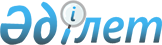 Успен аудандық мәслихатының 2009 жылғы 25 желтоқсандағы (IV сайланған XIX сессиясы) "2010 - 2012 жылдарға аудан бюджеті туралы" N 108/19 шешіміне өзгерістер мен толықтырулар енгізу туралы
					
			Күшін жойған
			
			
		
					Павлодар облысы Успен аудандық мәслихатының 2010 жылғы 07 қыркүйектегі N 153/25 шешімі. Павлодар облысы Успен ауданының Әділет басқармасында 2010 жылғы 16 қыркүйекте N 12-12-95 тіркелген. Күші жойылды - қолдану мерзімінің өтуіне байланысты (Павлодар облысы Успен аудандық мәслихатының 2013 жылғы 14 қарашадағы N 1-28/1-14/274 хатымен)      Ескерту. Күші жойылды - қолдану мерзімінің өтуіне байланысты (Павлодар облысы Успен аудандық мәслихатының 14.11.2013 N 1-28/1-14/274 хатымен).

      Қазақстан Республикасының 2008 жылғы 4 желтоқсандағы Бюджеттік Кодексінің 106 бабының 2 тармағының 4) тармақшасына, Қазақстан Республикасының "Қазақстан Республикасындағы жергілікті мемлекеттік басқару және өзін өзі басқару туралы" Заңының 6 бабының, 1 тармағының 1) тармақшасына, облыстық мәслихаттың 2010 жылдың 25 тамыздағы (IV сайланған ХХVI сессиясы) "Облыстық мәслихаттың 2009 жылдың 22 желтоқсандағы (IV сайланған ХХI сессиясы) "2010 - 2012 жылдарға арналған облыстық бюджеті туралы" N 259/21 шешіміне өзгерістер мен толықтырулар енгізу туралы" N 296/26 шешіміне сәйкес аудандық мәслихат ШЕШІМ ЕТЕДІ:



      1. Успен аудандық мәслихатының 2009 жылғы 25 желтоқсандағы (ІV сайланған ХІХ сессиясы) "2010 - 2012 жылдарға аудан бюджеті туралы" N 108/19 шешіміне (Нормативтік құқықтық актілерді мемлекеттік тіркеу тізілімінде N 12-12-81 тіркелген, "Сельские будни" газетінде 2010 жылдың 16 қаңтардағы 2, 3 нөмірлерінде жарияланған) төмендегі өзгерістер мен толықтырулар енгізілсін:



      Успен аудандық мәслихатының 2009 жылғы 25 желтоқсандағы (ІV сайланған ХІХ сессиясы) "2010 - 2012 жылдарға аудан бюджеті туралы" N 108/19 шешімінің 1 тармағы төменгі мазмұнда баяндалсын:

      "1. 2010 - 2012 жылдарға арналған аудандық бюджет тиісінше 1, 2 және 3 қосымшаларға сәйкес, соның ішінде 2010 жылға арналған мына көлемдерде бекітілсін:

      1) кірістер -1 273 512,0 мың теңге, соның ішінде:

      салық түсімдері - 141 084,0 мың теңге;

      салықтық емес түсімдер – 1 763,0 мың теңге;

      негізгі капиталды сатудан түсетін түсім - 627,0 мың теңге;

      трансферттер түсімі - 1 130 038,0 мың теңге;

      2) шығындар - 1 290 975,0 мың теңге;

      3) таза бюджеттік кредиттеу - 11 444,0 мың теңге, соның ішінде:

      бюджеттің несиелер – 11 573,0 мың теңге;

      бюджеттік кредиттерді өтеу – 129,0 мың теңге;

      4) қаржылық активтермен операция бойынша сальдо - нөлге тең;

      5) бюджет тапшылығы (профицит) - -28 907,0 мың теңге;

      6) бюджет тапшылығын (профицитті пайдалану) қаржыландыру - 28 907,0 мың теңге.



      2. Успен аудандық мәслихатының 2009 жылғы 25 желтоқсандағы (ІV сайланған ХІХ сессиясы) "2010 - 2012 жылдарға аудан бюджеті туралы" N 108/19 шешімінің 1 қосымшасы осы шешімнің қосымшасына сәйкес жаңа мазмұнда баяндалсын.



      3. Осы шешім 2010 жылдың 1 қаңтарынан бастап қолданысқа енеді.



      4. Осы шешімнің жүзеге асуын бақылау аудандық мәслихаттың экономика және бюджеті бойынша тұрақты комиссиясына жүктелсін.      Аудандық мәслихаттың ІV сайланған

      ХХV сессия төрағасы                        Д. Наукенов      Аудандық мәслихатының хатшысы              Т. Байғожинов

Успен аудандық мәслихатының     

7 қыркүйек 2010 жылғы N 153/25 шешіміне

қосымша                 2010 жылға арналған аудан бюджеті
					© 2012. Қазақстан Республикасы Әділет министрлігінің «Қазақстан Республикасының Заңнама және құқықтық ақпарат институты» ШЖҚ РМК
				СанатыСанатыСанатыСанатыСомасы (мың теңге)СыныбыСыныбыСыныбыСомасы (мың теңге)Iшкi сыныбыIшкi сыныбыСомасы (мың теңге)ЕрекшелiгiСомасы (мың теңге)I. КІРІСТЕР1 273 5121Салықтық түсімдер141 08401Табыс салығы55 6432Жеке табыс салығы55 64303Әлеуметтiк салық56 3311Әлеуметтік салық56 33104Меншiкке салынатын салықтар24 7841Мүлiкке салынатын салықтар5 4023Жер салығы2 8034Көлiк құралдарына салынатын салық10 1435Бірыңғай жер салығы6 43605Тауарларға, жұмыстарға және қызметтер көрсетуге салынатын iшкi салықтар3 5392Акциздер7703Табиғи және басқа ресурстарды пайдаланғаны үшiн түсетiн түсiмдер7304Кәсiпкерлiк және кәсiби қызметтi жүргiзгенi үшiн алынатын алымдар2 03908Заңдық мәнді іс-әрекеттерді жасағаны және (немесе) оған уәкілеттігі бар мемлекеттік органдар немесе лауазымды адамдар құжаттар бергені үшін алынатын міндетті төлемдер7871Мемлекеттік баж7872Салықтық емес түсiмдер1 76301Мемлекеттік меншіктен түсетін кірістер1 2035Мемлекет меншігіндегі мүлікті жалға беруден түсетін кірістер1 20306Басқа да салықтық емес түсiмдер5601Басқа да салықтық емес түсiмдер5603Негізгі капиталды сатудан түсетін түсімдер62701Мемлекеттік мекемелерге бекітілген мемлекеттік мүлікті сату2161Мемлекеттік мекемелерге бекітілген мемлекеттік мүлікті сату21603Жердi және материалдық емес активтердi сату4111Жерді сату2682Материалдық емес активтерді сату1434Трансферттердің түсімдері1 130 03802Мемлекеттiк басқарудың жоғары тұрған органдарынан түсетiн трансферттер1 130 0382Облыстық бюджеттен түсетiн трансферттер1 130 038Функционалдық топФункционалдық топФункционалдық топФункционалдық топФункционалдық топСома (мың теңге)Кіші функцияКіші функцияКіші функцияКіші функцияСома (мың теңге)Бюджеттік бағдарламалардың әкімшісіБюджеттік бағдарламалардың әкімшісіБюджеттік бағдарламалардың әкімшісіСома (мың теңге)БағдарламаБағдарламаСома (мың теңге)АтауыСома (мың теңге)II. ШЫҒЫСТАР129097501Жалпы сипаттағы мемлекеттiк қызметтер146559011Мемлекеттiк басқарудың жалпы функцияларын орындайтын өкiлдi, атқарушы және басқа органдар130614011112Аудан (облыстық маңызы бар қала) мәслихатының аппараты8742011112001Аудан (облыстық маңызы бар қала) мәслихатының қызметін қамтамасыз ету жөніндегі қызметтер8742011122Аудан (облыстық маңызы бар қала) әкімінің аппараты34622011122001Аудан (облыстық маңызы бар қала) әкімінің қызметін қамтамасыз ету жөніндегі қызметтер33277011122003Мемлекеттік органдардың ғимараттарын, үй-жайлары және құрылыстарын күрделі жөндеу926011122004Мемлекеттік органдарды материалдық-техникалық жарақтандыру419011123Қаладағы аудан, аудандық маңызы бар қала, кент, ауыл (село), ауылдық (селолық) округ әкімінің аппараты87250011123001Қаладағы аудан, аудандық маңызы бар қаланың, кент, ауыл (село), ауылдық (селолық) округ әкімінің қызметін қамтамасыз ету жөніндегі қызметтер83146011123022Мемлекеттік органдардың ғимараттарын, үй-жайлары және құрылыстарын күрделі жөндеу828011123023Мемлекеттік органдарды материалдық-техникалық жарақтандыру1276011123115Жергілікті атқарушы органы резервінің қаражаты есебінен соттардың шешімдері бойынша жергілікті атқарушы органдардың міндеттемелерін орындау2000012Қаржылық қызмет7302012452Ауданның (облыстық маңызы бар қаланың) қаржы бөлімі7302012452001Аудандық бюджетті орындау және коммуналдық меншікті (облыстық маңызы бар қала) саласындағы мемлекеттік саясатты іске асыру жөніндегі қызметтер7028012452003Салық салу мақсатында мүлікті бағалауды жүргізу111012452019Мемлекеттік органдарды материалдық-техникалық жарақтандыру163015Жоспарлау және статистикалық қызмет8643015453Ауданның (облыстық маңызы бар қаланың) экономика және бюджеттік жоспарлау бөлімі8643015453001Экономикалық саясатты, мемлекеттік жоспарлау жүйесін қалыптастыру және дамыту және аудандық (облыстық маңызы бар қаланы) басқару саласындағы мемлекеттік саясатты іске асыру жөніндегі қызметтер8479015453005Мемлекеттік органдарды материалдық-техникалық жарақтандыру16402Қорғаныс4987021Әскери мұқтаждар3487021122Аудан (облыстық маңызы бар қала) әкімінің аппараты3487021122005Жалпыға бірдей әскери міндетті атқару шеңберіндегі іс-шаралар3487022Төтенше жағдайлар жөнiндегi жұмыстарды ұйымдастыру1500022122Аудан (облыстық маңызы бар қала) әкімінің аппараты1500022122007Аудандық (қалалық) ауқымдағы дала өрттерінің, сондай-ақ мемлекеттік өртке қарсы қызмет органдары құрылмаған елдi мекендерде өрттердің алдын алу және оларды сөндіру жөніндегі іс-шаралар150004Бiлiм беру778706041Мектепке дейiнгi тәрбие және оқыту48878041123Қаладағы аудан, аудандық маңызы бар қала, кент, ауыл (село), ауылдық (селолық) округ әкімінің аппараты48878041123004Мектепке дейінгі тәрбие ұйымдарын қолдау48878042Бастауыш, негізгі орта және жалпы орта білім беру698032042123Қаладағы аудан, аудандық маңызы бар қала, кент, ауыл (село), ауылдық (селолық) округ әкімінің аппараты4390042123005Ауылдық (селолық) жерлерде балаларды мектепке дейін тегін алып баруды және кері алып келуді ұйымдастыру4390042464Ауданның (облыстық маңызы бар қаланың) білім бөлімі693642042464003Жалпы білім беру669377042464006Балалар мен жеткіншектерге қосымша білім беру24265049Бiлiм беру саласындағы өзге де қызметтер31796049464Ауданның (облыстық маңызы бар қаланың) білім бөлімі31796049464001Жергілікті деңгейде білім беру саласындағы мемлекеттік саясатты іске асыру жөніндегі қызметтер8060049464005Ауданның (облыстық маңызы бар қаланың) мемлекеттік білім беру мекемелер үшін оқулықтар мен оқу-әдiстемелiк кешендерді сатып алу және жеткізу7184049464007Аудандық (қалалық) ауқымдағы мектеп олимпиадаларын және мектептен тыс іс-шараларды өткiзу52049464011Өңірлік жұмыспен қамту және кадрларды қайта даярлау стратегиясын іске асыру шеңберінде білім беру объектілерін күрделі, ағымды жөндеу1650005Денсаулық сақтау117059Денсаулық сақтау саласындағы өзге де қызметтер117059123Қаладағы аудан, аудандық маңызы бар қала, кент, ауыл (село), ауылдық (селолық) округ әкімінің аппараты117059123002Ерекше жағдайларда сырқаты ауыр адамдарды дәрігерлік көмек көрсететін ең жақын денсаулық сақтау ұйымына жеткізуді ұйымдастыру11706Әлеуметтiк көмек және әлеуметтiк қамсыздандыру107173062Әлеуметтiк көмек92919062123Қаладағы аудан, аудандық маңызы бар қала, кент, ауыл (село), ауылдық (селолық) округ әкімінің аппараты11816062123003Мұқтаж азаматтарға үйінде әлеуметтік көмек көрсету11816062451Ауданның (облыстық маңызы бар қаланың) жұмыспен қамту және әлеуметтік бағдарламалар бөлімі81103062451002Еңбекпен қамту бағдарламасы18551062451005Мемлекеттік атаулы әлеуметтік көмек8110062451007Жергілікті өкілетті органдардың шешімі бойынша мұқтаж азаматтардың жекелеген топтарына әлеуметтік көмек40601062451010Үйден тәрбиеленіп оқытылатын мүгедек балаларды материалдық қамтамасыз ету42806245101618 жасқа дейінгі балаларға мемлекеттік жәрдемақылар4535062451017Мүгедектерді оңалту жеке бағдарламасына сәйкес, мұқтаж мүгедектерді міндетті гигиеналық құралдармен қамтамасыз етуге, және ымдау тілі мамандарының, жеке көмекшілердің қызмет көрсету3033062451019Ұлы Отан соғысындағы Жеңістің 65 жылдығына орай Ұлы Отан соғысының қатысушылары мен мүгедектеріне Тәуелсіз Мемлекеттер Достастығы елдері бойынша, Қазақстан Республикасының аумағы бойынша жол жүруін, сондай-ақ оларға және олармен бірге жүретін адамдарға Мәскеу, Астана қалаларында мерекелік іс-шараларға қатысуы үшін тамақтануына, тұруына, жол жүруіне арналған шығыстарын төлеуді қамтамасыз ету590062451020Ұлы Отан соғысындағы Жеңістің 65 жылдығына орай Ұлы Отан соғысының қатысушылары мен мүгедектеріне, сондай-ақ оларға теңестірілген, оның ішінде майдандағы армия құрамына кірмеген, 1941 жылғы 22 маусымнан бастап 1945 жылғы 3 қыркүйек аралығындағы кезеңде әскери бөлімшелерде, мекемелерде, әскери-оқу орындарында әскери қызметтен өткен, запасқа босатылған (отставка), "1941 - 1945 жж. Ұлы Отан соғысында Германияны жеңгенi үшiн" медалімен немесе "Жапонияны жеңгені үшін" медалімен марапатталған әскери қызметшілерге, Ұлы Отан соғысы жылдарында тылда кемінде алты ай жұмыс істеген (қызметте болған) адамдарға біржолғы материалдық көмек төлеу5255069Әлеуметтiк көмек және әлеуметтiк қамтамасыз ету салаларындағы өзге де қызметтер14254069451Ауданның (облыстық маңызы бар қаланың) жұмыспен қамту және әлеуметтік бағдарламалар бөлімі14254069451001Жергілікті деңгейде облыстың жұмыспен қамтуды қамтамасыз ету және үшін әлеуметтік бағдарламаларды іске асыру саласындағы мемлекеттік саясатты іске асыру жөніндегі қызметтер13426069451011Жәрдемақыларды және басқа да әлеуметтік төлемдерді есептеу, төлеу мен жеткізу бойынша қызметтерге ақы төлеу718069451022Мемлекеттік органдарды материалдық-техникалық жарақтандыру11007Тұрғын үй-коммуналдық шаруашылық48022071Тұрғын үй шаруашылығы13414071458Ауданның (облыстық маңызы бар қаланың) тұрғын үй-коммуналдық шаруашылық, жолаушылар көлігі және автомобиль жолдары бөлімі13414071458003Мемлекеттік тұрғын үй қорының сақтаулуын ұйымдастыру1283071458004Азаматтардың жекелеген санаттарын тұрғын үймен қамтамасыз ету6751071458005Авариялық және ескі тұрғын үйлерді бұзу5380072Коммуналдық шаруашылық19000072123Қаладағы аудан, аудандық маңызы бар қала, кент, ауыл (село), ауылдық (селолық) округ әкімінің аппараты15000072123015Өңірлік жұмыспен қамту және кадрларды қайта даярлау стратегиясын іске асыру шеңберінде инженерлік коммуникациялық инфрақұрылымды жөндеу және елді мекендерді көркейту15000072458Ауданның (облыстық маңызы бар қаланың) тұрғын үй-коммуналдық шаруашылық, жолаушылар көлігі және автомобиль жолдары бөлімі4000072458012Сумен жабдықтау және су бөлу жүйесінің қызмет етуі4000073Елді мекендерді көркейту15608073123Қаладағы аудан, аудандық маңызы бар қала, кент, ауыл (село), ауылдық (селолық) округ әкімінің аппараты14121073123008Елді мекендерде көшелерді жарықтандыру6540073123009Елді мекендердің санитариясын қамтамасыз ету1830073123010Жерлеу орындарын күтіп-ұстау және туысы жоқ адамдарды жерлеу372073123011Елді мекендерді абаттандыру мен көгалдандыру5379073458Ауданның (облыстық маңызы бар қаланың) тұрғын үй-коммуналдық шаруашылық, жолаушылар көлігі және автомобиль жолдары бөлімі1487073458015Елдi мекендердегі көшелердi жарықтандыру148708Мәдениет, спорт, туризм және ақпараттық кеңістiк82490081Мәдениет саласындағы қызмет40784081123Қаладағы аудан, аудандық маңызы бар қала, кент, ауыл (село), ауылдық (селолық) округ әкімінің аппараты567081123006Жергілікті деңгейде мәдени-демалыс жұмыстарын қолдау567081455Ауданның (облыстық маңызы бар қаланың) мәдениет және тілдерді дамыту бөлімі40217081455003Мәдени-демалыс жұмысын қолдау38737081455009Тарихи-мәдени мұра ескерткіштерін сақтауды және оларға қол жетімділікті қамтамасыз ету1480082Спорт4296082465Ауданның (облыстық маңызы бар қаланың) Дене шынықтыру және спорт бөлімі4296082465006Аудандық (облыстық маңызы бар қалалық) деңгейде спорттық жарыстар өткiзу3688082465007Әртүрлi спорт түрлерi бойынша аудан (облыстық маңызы бар қала) құрама командаларының мүшелерiн дайындау және олардың облыстық спорт жарыстарына қатысуы608083Ақпараттық кеңiстiк22592083455Ауданның (облыстық маңызы бар қаланың) мәдениет және тілдерді дамыту бөлімі16835083455006Аудандық (қалалық) кiтапханалардың жұмыс iстеуi15096083455007Мемлекеттік тілді және Қазақстан халықтарының басқа да тілдерін дамыту1739083456Ауданның (облыстық маңызы бар қаланың) ішкі саясат бөлімі5757083456002Газеттер мен журналдар арқылы мемлекеттік ақпараттық саясат жүргізу5200083456005Телерадиохабарлары арқылы мемлекеттік ақпараттық саясат жүргізу557089Мәдениет, спорт, туризм және ақпараттық кеңiстiктi ұйымдастыру жөнiндегi өзге де қызметтер14818089455Ауданның (облыстық маңызы бар қаланың) мәдениет және тілдерді дамыту бөлімі5212089455001Жергілікті деңгейде тілдерді және мәдениетті дамыту саласындағы мемлекеттік саясатты іске асыру жөніндегі қызметтер5044089455011Мемлекеттік органдарды материалдық-техникалық жарақтандыру168089456Ауданның (облыстық маңызы бар қаланың) ішкі саясат бөлімі5380089456001Жергілікті деңгейде аппарат, мемлекеттілікті нығайту және азаматтардың әлеуметтік сенімділігін қалыптастыруда мемлекеттік саясатты іске асыру жөніндегі қызметтер3994089456003Жастар саясаты саласындағы өңірлік бағдарламаларды iске асыру1291089456007Мемлекеттік органдарды материалдық-техникалық жарақтандыру95089465Ауданның (облыстық маңызы бар қаланың) Дене шынықтыру және спорт бөлімі4226089465001Жергілікті деңгейде мәдениет және тілдерді дамыту саласындағы мемлекеттік саясатты іске асыру жөніндегі қызметтер4132089465008Мемлекеттік органдарды материалдық-техникалық жарақтандыру9410Ауыл, су, орман, балық шаруашылығы, ерекше қорғалатын табиғи аумақтар, қоршаған ортаны және жануарлар дүниесін қорғау, жер қатынастары32241101Ауыл шаруашылығы16643101453Ауданның (облыстық маңызы бар қаланың) экономика және бюджеттік жоспарлау бөлімі2424101453099Республикалық бюджеттен берілетін нысаналы трансферттер есебінен ауылдық елді мекендер саласының мамандарын әлеуметтік қолдау шараларын іске асыру2424101462Ауданның (облыстық маңызы бар қаланың) ауыл шаруашылығы бөлімі7197101462001Жергілікті деңгейде ауыл шаруашылығы  саласындағы мемлекеттік саясатты іске асыру жөніндегі қызметтер7172101462007Мемлекеттік органдарды материалдық-техникалық жарақтандыру25101473Ауданының (облыстық маңызы бар қаланың) ветеринария бөлімі7022101001Жергілікті деңгейде ветеринария саласындағы мемлекеттік саясатты іске асыру жөніндегі қызметтер5522101004Мемлекеттік органдарды материалдық-техникалық жарақтандыру1500106Жер қатынастары6381106463Ауданның (облыстық маңызы бар қаланың) жер қатынастары бөлімі6381106463001Аудан (облыстық маңызы бар қала) аумағында жер қатынастарын реттеу саласындағы мемлекеттік саясатты іске асыру жөніндегі қызметтер6369106463008Мемлекеттік органдарды материалдық-техникалық жарақтандыру12109Ауыл, су, орман, балық шаруашылығы және қоршаған ортаны қорғау мен жер қатынастары саласындағы өзге де қызметтер9217109473Ауданының (облыстық маңызы бар қаланың) ветеринария бөлімі9217109473011Эпизоотияға қарсы іс-шаралар жүргізу921711Өнеркәсіп, сәулет, қала құрылысы және құрылыс қызметі10606112Сәулет, қала құрылысы және құрылыс қызметі10606112467Ауданның (облыстық маңызы бар қаланың) құрылыс бөлімі6869112467001Құрылыс, сәулет және қала құрылысы бөлімінің қызметін қамтамасыз ету жөніндегі қызметтер6853112467018Мемлекеттік органдарды материалдық-техникалық жарақтандыру16112468Ауданның (облыстық маңызы бар қаланың) сәулет және қала құрылысы бөлімі3737112468001Жергілікті деңгейде сәулет және қала құрылысы саласындағы мемлекеттік саясатты іске асыру жөніндегі қызметтер3617112468005Мемлекеттік органдарды материалдық-техникалық жарақтандыру12012Көлiк және коммуникация24588121Автомобиль көлiгi24588121123Қаладағы аудан, аудандық маңызы бар қала, кент, ауыл (село), ауылдық (селолық) округ әкімінің аппараты3595121123013Аудандық маңызы бар қалаларда, кенттерде, ауылдарда (селоларда), ауылдық (селолық) округтерде автомобиль жолдарының жұмыс істеуін қамтамасыз ету3595121458Ауданның (облыстық маңызы бар қаланың) тұрғын үй-коммуналдық шаруашылық, жолаушылар көлігі және автомобиль жолдары бөлімі20993121458023Автомобиль жолдарының жұмыс істеуін қамтамасыз ету2099313Басқалар12676133Кәсiпкерлiк қызметтi қолдау және бәсекелестікті қорғау4588133469Ауданның (облыстық маңызы бар қаланың) кәсіпкерлік бөлімі4588133469001Жергілікті деңгейде кәсіпкерлік пен өнеркәсіпті дамыту саласындағы мемлекеттік саясатты іске асыру жөніндегі қызметтер4307133469003Кәсіпкерлік қызметті қолдау281139Басқалар8088139452Ауданның (облыстық маңызы бар қаланың) қаржы бөлімі700139452012Ауданның (облыстық маңызы бар қаланың) жергілікті атқарушы органының резерві700139458Ауданның (облыстық маңызы бар қаланың) тұрғын үй-коммуналдық шаруашылық, жолаушылар көлігі және автомобиль жолдары бөлімі7388139458001Жергілікті деңгейде тұрғын үй-коммуналдық шаруашылығы, жолаушылар көлігі және автомобиль жолдары саласындағы мемлекеттік саясатты іске асыру жөніндегі қызметтер7368139458014Мемлекеттік органдарды материалдық-техникалық жарақтандыру2015Трансферттер42810151Трансферттер42810151452Ауданның (облыстық маңызы бар қаланың) қаржы бөлімі42810151452006Нысаналы пайдаланылмаған (толық пайдаланылмаған) трансферттерді қайтару9734151452020Бюджет саласындағы еңбекақы төлеу қорының өзгеруіне байланысты жоғары тұрған бюджеттерге берілетін ағымдағы нысаналы трансферттер33076III. ТАЗА БЮДЖЕТТІҢ НЕСИЕ БЕРУІ11 444Бюджеттің несиелер11 57310Ауыл, су, орман, балық шаруашылығы, ерекше қорғалатын табиғи аумақтар, қоршаған ортаны және жануарлар дүниесін қорғау, жер қатынастары11573101Ауыл шаруашылығы11573101453Ауданның (облыстық маңызы бар қаланың) экономика және бюджеттік жоспарлау бөлімі11573101453006Ауылдық елді мекендердің әлеуметтік саласының мамандарын әлеуметтік қолдау шараларын іске асыру үшін бюджеттік кредиттер1157305Бюджеттік кредиттерді өтеу129161Бюджеттік кредиттерді өтеу129161001Мемлекеттік бюджеттен берілген бюджеттік кредиттерді өтеу129161452013Жеке тұлғаларға жергілікті бюджеттен берілген бюджеттік кредиттерді өтеу129IV. ҚАРЖЫ АКТИВТАРМЕН ОПЕРАЦИЯЛЫҚ САЛЬДО0V. БЮДЖЕТ ТАПШЫЛЫҒЫ (ПРОФИЦИТІ)-28 907VI. БЮДЖЕТ ТАПШЫЛЫҒЫН ҚАРЖЫЛАНДЫРУ (ПРОФИЦИТТІН ПАЙДАЛАНУ)28 907